Муниципальное бюджетное общеобразовательное учреждениеСуховская средняя общеобразовательная школа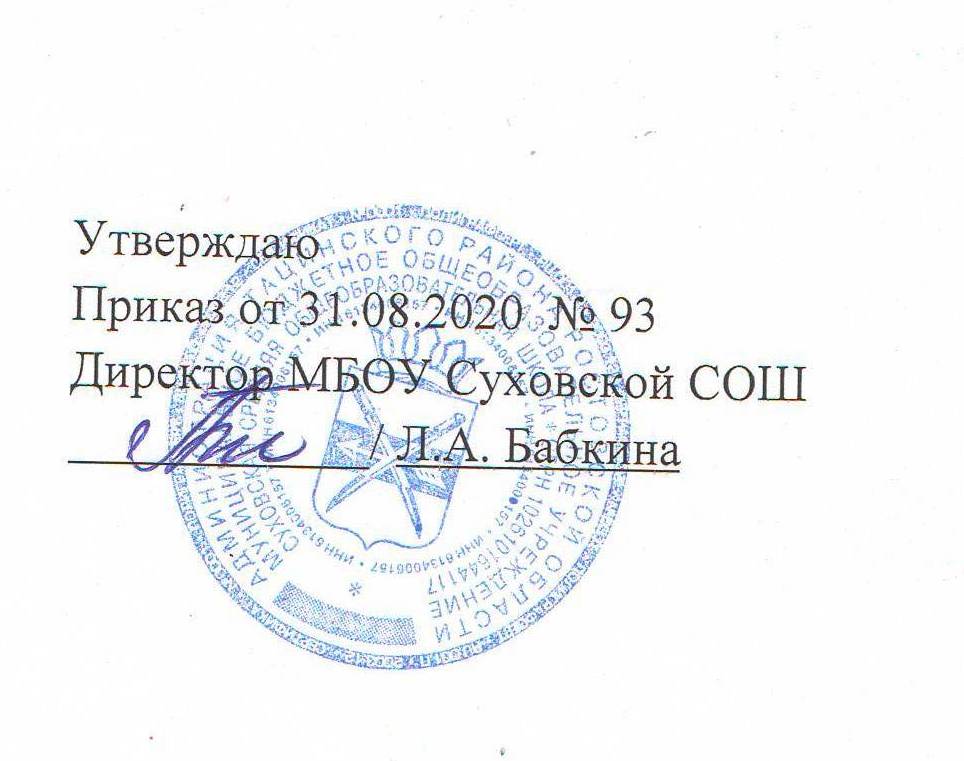 РАБОЧАЯ ПРОГРАММАпо внеурочной деятельности  «Шахматы»8-9 классыУчитель: Бильник Татьяна Николаевна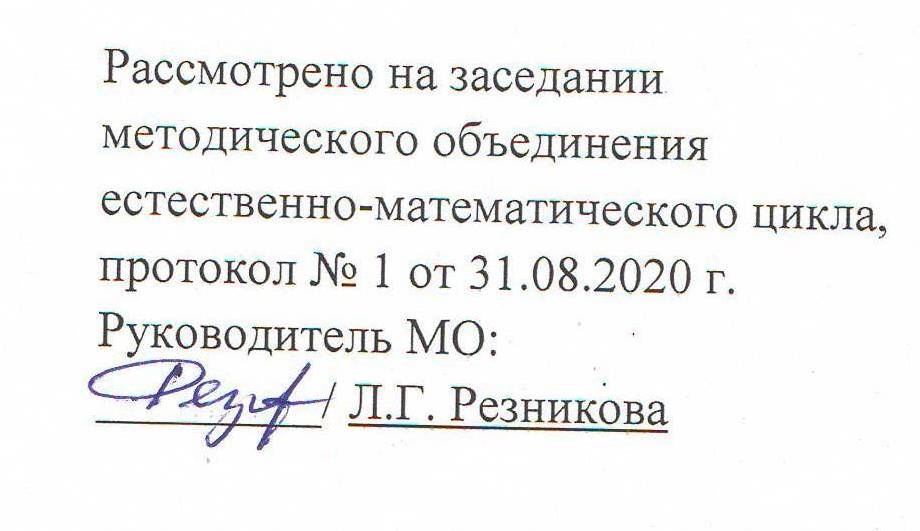 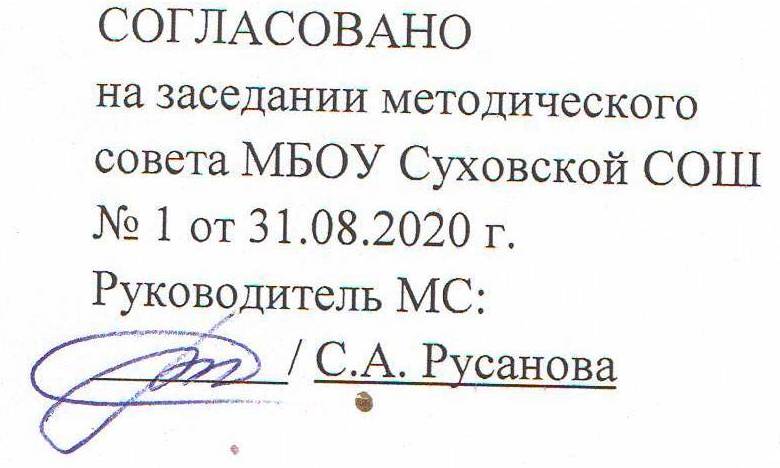 2020Пояснительная записка.    В условиях реализации новых государственных стандартов на первый план выдвигается развивающая функция обучения, в значительной степени способствующая становлению личности школьников и наиболее полному раскрытию их творческих способностей. Шахматы в школе положительно влияют на совершенствование у детей многих психических процессов и таких качеств, как восприятие, внимание, воображение, память, мышление, начальные формы волевого управления поведением.Шахматная игра служит благоприятным условием и методом воспитания способности к волевой регуляции поведения. Овладевая способами волевой регуляции, обучающиеся приобретают устойчивые адаптивные качества личности: способность согласовывать свои стремления со своими умениями, навыки быстрого принятия решений в трудных ситуациях, умение достойно справляться с поражением, общительность и коллективизм. При обучении игре в шахматы стержневым моментом занятий становится деятельность самих учащихся, когда они наблюдают, сравнивают, классифицируют, группируют, делают выводы, выясняют закономерности. Таким образом, шахматы не только развивают когнитивные функции младших школьников, но и способствуют достижению комплекса личных и метапредметных результатов. Цели программы:способствовать становлению личности школьников и наиболее полному  раскрытию их творческих способностей,реализовать многие позитивные идеи отечественных теоретиков и практиков — сделать обучение радостным, поддерживать устойчивый интерес к знаниям. Задачи курса:совершенствование у детей многих психических процессов и таких качеств, как восприятие, внимание, воображение, память, мышление, начальные формы волевого управления поведением.формирование эстетического отношения к красоте окружающего мира;развитие умения контактировать со сверстниками в творческой и практической  деятельности;формирование чувства радости от результатов индивидуальной и коллективной деятельности; умение осознанно решать творческие  задачи; стремиться к  самореализацииОбщая характеристика курсаОбучение игре в шахматы во внеурочной деятельности выстроено на основе программы  факультативного курса «Шахматы – школе» автора И.Г. Сухина, имеющей гриф «Рекомендовано Министерства образования российской Федерации». Программой предусматривается 68 шахматных занятия (одно  занятия в неделю). На каждом из занятий прорабатывается элементарный шахматный материал с углубленной проработкой отдельных тем. Основной упор на занятиях делается на детальном изучении силы и слабости каждой шахматной фигуры, ее игровых возможностей. В программе предусмотрено, чтобы уже на первом этапе обучения дети могли сами оценивать сравнительную силу шахматных фигур, делать выводы о том, что ладья, к примеру, сильнее коня, а ферзь сильнее ладьи. Начиная изучение тем с седьмой главы отмечаем, что если ранее большая часть времени отводилась изучению силы и слабости каждой шахматной фигуры, то теперь много занятий посвящено простейшим методам реализации материального и позиционного преимущества. Важным достижением в овладении шахматными основами явится умение детей ставить мат. В программе дается перечень дидактических игр и заданий с небольшими пояснениями к ним, приводится вариант поурочного распределения программного материала, а также список оригинальных учебников и пособий в помощь обучающим шахматной игре.К концу  учебного года дети должны знать:шахматные термины: белое и черное поле, горизонталь, вертикаль, диагональ, центр, партнеры, начальное положение, белые, черные, ход, взятие, стоять под боем, взятие на проходе, длинная и короткая рокировка, шах, мат, пат, ничья;названия шахматных фигур: ладья, слон, ферзь, конь, пешка, король;правила хода и взятия каждой фигуры.обозначение горизонталей, вертикалей, полей, шахматных фигур;ценность шахматных фигур, сравнительную силу фигур.К концу  учебного года дети должны уметь:ориентироваться на шахматной доске;играть каждой фигурой в отдельности и в совокупности с другими фигурами без нарушений правил шахматного кодекса;правильно помещать шахматную доску между партнерами;правильно расставлять фигуры перед игрой;различать горизонталь, вертикаль, диагональ;рокировать;объявлять шах;ставить мат;решать элементарные задачи на мат в один ход.записывать шахматную партию;матовать одинокого короля двумя ладьями, ферзем и ладьей, королем и ферзем, королем и ладьей;проводить элементарные комбинации.Планируемые результаты освоения обучающимися программы внеурочной деятельностиЛичностные результаты освоения программы курса. Формирование установки на безопасный, здоровый образ жизни, наличие мотивации к творческому труду, работе на результат, бережному отношению к материальным и духовным ценностям. Развитие навыков сотрудничества со взрослыми и сверстниками в разных социальных ситуациях, умения не создавать конфликтов и находить выходы из спорных ситуаций.Развитие этических чувств, доброжелательности и эмоционально-нравственной отзывчивости, понимания и сопереживания чувствам других людей.Формирование эстетических потребностей, ценностей и чувств.Развитие самостоятельности и личной ответственности за свои поступки, в том числе в информационной деятельности, на основе представлений о нравственных нормах, социальной справедливости и свободе.Метапредметные результаты освоения программы курса.Овладение способностью принимать и сохранять цели и задачи учебной деятельности, поиска средств её осуществления.Освоение способов решения проблем творческого и поискового характера.Формирование умения планировать, контролировать и оценивать учебные действия в соответствии с поставленной задачей и условиями её реализации; определять наиболее эффективные способы достижения результата.Формирование умения понимать причины успеха/неуспеха учебной деятельности и способности конструктивно действовать даже в ситуациях неуспеха.Овладение логическими действиями сравнения, анализа, синтеза, обобщения, классификации, установление аналогий и причинно-следственных связей, построение рассуждений.Готовность слушать собеседника и вести диалог; готовность признавать возможность существования различных точек зрения и права каждого иметь свою точку зрения и оценку событий.Определение общей цели и путей её достижения; умение договариваться о распределении функций и ролей в совместной деятельности; осуществлять взаимный контроль в совместной деятельности, адекватно оценивать собственное поведение и поведение окружающих.Предметные результаты освоения программы курса.Знать шахматные термины: белое и чёрное поле, горизонталь, вертикаль, диагональ, центр. Правильно определять и называть белые, чёрные шахматные фигуры; Правильно расставлять фигуры перед игрой; Сравнивать, находить общее и различие. Уметь  ориентироваться на шахматной доске. Понимать информацию, представленную в виде текста, рисунков, схем. Знать названия шахматных фигур: ладья, слон, ферзь, конь, пешка. Шах, мат, пат, ничья, мат в один ход, длинная и короткая рокировка и её правила.Правила хода и взятия каждой из  фигур, «игра на уничтожение», лёгкие и тяжёлые фигуры, ладейные, коневые, слоновые, ферзевые, королевские пешки, взятие на проходе, превращение пешки. принципы игры в дебюте;Основные тактические приемы; что означают термины: дебют, миттельшпиль, эндшпиль, темп, оппозиция, ключевые поля.Грамотно располагать шахматные фигуры в дебюте; находить несложные тактические удары и проводить комбинации; точно разыгрывать простейшие окончанияСодержание программы8 классТактические приемыМат в один ход. Мат и его разновидности. Приметы матирования.Открытое нападение: определение, тематические примеры. Открытый шах как частный случай открытого нападения. Случаи, в которых открытое нападение применяется в качестве защиты от атак соперника.Рентген: определение, типовые примеры. Атака посредством рентгена. Защита собственных фигур через рентген.Завлечение: определение, тематические примеры. Связь завлечения с тактическим приемом «промежуточный ход» Форсированная игра при использовании завлечения.Перекрытие: определение, учебные примеры. Перекрытие в миттельшпиле и эндшпиле как способ проведения пешки в ферзи.Блокировка: определение, назначение. «Вредный шах», выпускающий короля соперника из матовой сети, как частая ошибка начинающих шахматистов. Применение блокировки в конструкциях типа спертого мата. Пересечение блокировки с другими тактическими приемами.Мат в два хода. Поиск мата в два хода (развитие комбинационного зрения).Завоевание поля: определение, тематические примеры. Шах при матировании. Определение правильной последовательности действий фигур. Завоевание поля при соотношении атаки/защиты поля: 2 атаки против 1 защиты, 3 против 2 или 4 против 3.        Время проведения турниров.9 классТактические приемыУничтожение защиты: определение, решение типовых примеров. Случаи, в которых возможно уничтожение защиты, ключевые и наиболее частые случаи и позиции, типовые удары.Освобождение линии действия: определение, примеры. Примеры матования, проведения пешки в ферзи, получения лучшей позиции.Мат в три хода. Поиск мата в три хода (развитие комбинационного зрения).Ограничение подвижности фигуры. Теория и разбор учебных партий.Пат (ничья): теоретическая часть, разбор типовых задач.Вечный шах (ничья): определение, разбор типовых примеров.Основы эндшпиля: определение, основные понятия и постулаты эндшпиля.Типовые шахматные окончания. Правило квадрата пешки. Эндшпиль с королем и пешкой против короля: понятие оппозиции, основные постулаты таких окончаний.Сочетание тактических ударов. Примеры с применением нескольких видов тактики.     Время проведения турниров.Календарно тематическое планирование 8 классКалендарно тематическое планирование 9 классНаименование рабочей программы Аннотация к рабочей программеРабочая программапо внеурочной деятельности« Шахматы »« 8- 9»  класс                      (ФГОС ООО)Рабочая программа составлена на основе:- федерального государственного образовательного стандарта основного общего образования;- основе авторской программы И.Г.Сухина «Шахматы - школе» и модифицирует данную программу, рекомендованную Министерством образования Российской Федерации  -  М.: Просвещение, 2011, 5-е издание, с. 370 - 392.  - требований Основной образовательной программы основного общего образования  МБОУ Суховской СОШ;- положения о рабочей программе МБОУ Суховской СОШРабочая программапо внеурочной деятельности« Шахматы »« 8- 9»  класс                      (ФГОС ООО)Рабочая программапо внеурочной деятельности« Шахматы »« 8- 9»  класс                      (ФГОС ООО)Количество   часов:   рабочая программа рассчитана на 1 учебный час  в неделю, общий объем –68 часов. Согласно календарному плану 68 часов  ( 8 кл - 34 ч, 9кл – 34ч)Рабочая программапо внеурочной деятельности« Шахматы »« 8- 9»  класс                      (ФГОС ООО)Цели программы:Создание условий для личностного и интеллектуального развития учащихся, формирования общей культуры и организации содержательного досуга посредством обучения игре в шахматы НомерурокаТема урокаДатаДатаНомерурокаТема урокапланфакт1Повторение изученного материала03.092Мат в один ход10.093Решение задач на мат в один ход17.094Решение задач на мат в один ход24.095Открытое нападение01.106Открытое нападение. Продолжение08.107Открытое нападение. Заключение15.108Рентген. Основные понятия22.109Рентген. Продолжение05.1110Рентген. Заключение12.1111Завлечение. Основные понятия19.1112Завлечение. Продолжение26.1113Завлечение. Продолжение03.1214Завлечение. Продолжение10.1215Завлечение. Закрепление17.1216Самостоятельная работа24.1217Разбор самостоятельной работы14.0118Игровое занятие21.0119Анализ сыгранных партий28.0120Перекрытие. Основные понятия04.0221Перекрытие. Продолжение11.0222Перекрытие.Закрепление18.0223Проверочная работа по теме «Перекрытие». Новая тема «Блокировка»25.0224Блокировка. Продолжение04.0325Мат в два хода. Повторение ранее изученных тем11.0326Мат в два хода. Продолжение18.0327Завоевание поля. Основные понятия01.0428Завоевание поля. Подготовка к итоговой контрольной работе08.0429Подготовка к итоговой контрольной работе15.0430Итоговая контрольная работа22.0431Результаты итоговой контрольной работы29.0432Игровое занятие06.0533Турнир по быстрым шахматам на первенство класса.13.0534Турнир по быстрым шахматам на первенство класса.20.05НомерурокаТема урокаДатаДатаНомерурокаТема урокапланфакт1Повторение изученного материала03.092Уничтожение защиты10.093Уничтожение защиты. Продолжение17.094Освобождение линии действия24.095Освобождение линии действия. Продолжение01.106Самостоятельная работа по темам «Освобождение линии действия» и «Уничтожение защиты»08.107Итоги самостоятельной работы. Задачи на мат в три хода15.108Мат в три хода. Конкурс по решению задач22.109Ограничение подвижности фигуры05.1110Пат (ничья)12.1111Пат. Продолжение19.1112Вечный шах26.1113Вечный шах. Закрепление03.1214Самостоятельная работа по темам «Ограничение подвижности фигуры», «Пат (ничья)» и «Вечный шах»10.1215Итоги самостоятельной работы по темам «Ограничение подвижности фигуры», «Пат (ничья)» и «Вечный шах»17.1216Основы эндшпиля24.1217Основы эндшпиля. Продолжение14.0118Основы эндшпиля. Закрепление21.0119Основы эндшпиля. Закрепление28.0120Основы эндшпиля. Заключение04.0221Сочетание тактических ударов11.0222Сочетание тактических ударов. Продолжение18.0223Сочетание тактических ударов. Продолжение25.0224Самостоятельной работы. Задачи на основы эндшпиля04.0325Самостоятельной работы. Задачи на сочетание тактических ударов11.0326 Задачи на основы эндшпиля и тактических ударов18.0327Итоговая контрольная работа01.0428Работа над ошибками08.0429Игровой урок15.0430Игровой урок22.0431Игровой урок29.0432Игровой урок06.0533Игровой урок13.0534Игровой урок20.05